Publicado en Madrid el 30/11/2021 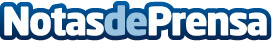 Por primera vez en la historia, los ganadores del Gordo de Navidad podrán llevarse el 100% del premioLaguinda, la app que devuelve los impuestos resultantes del premio de la lotería, lanza nueva campaña de Navidad y rescata a Manu y Antonio, los protagonistas del aclamado spot de 2014. Los ganadores del Gordo de la Lotería podrán llevarse a casa 72.000€ extra por cada décimo, siempre y cuando lo hayan asegurado previamente en LaguindaDatos de contacto:IvánCMO625784011Nota de prensa publicada en: https://www.notasdeprensa.es/por-primera-vez-en-la-historia-los-ganadores Categorias: Nacional Finanzas Telecomunicaciones Sociedad Entretenimiento Emprendedores E-Commerce Dispositivos móviles Premios http://www.notasdeprensa.es